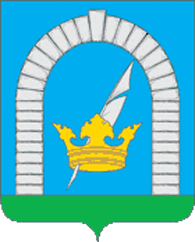 СОВЕТ ДЕПУТАТОВПОСЕЛЕНИЯ РЯЗАНОВСКОЕ В ГОРОДЕ МОСКВЕРЕШЕНИЕОт 15.09.2015 г. № 2/15Об утверждении Положения о маневренном фонде поселения РязановскоеРуководствуясь Жилищным кодексом Российской Федерации, Правилами отнесения жилого помещения к специализированному жилищному фонду, утвержденными постановлением Правительства Российской Федерации от 26.01.2006г. №42, Правилами  пользования жилыми помещениями, утвержденными Постановлением Правительства Российской Федерации от 21.01.2006г. № 25, Уставом поселения Рязановское, СОВЕТ ДЕПУТАТОВ ПОСЕЛЕНИЯ РЯЗАНОВСКОЕ РЕШИЛ:1. Утвердить Положение о маневренном фонде поселения Рязановское. (Приложение).2. Опубликовать настоящее решение в бюллетене «Московский муниципальный вестник», разместить на официальном сайте органов местного самоуправления поселения Рязановское в сети Интернет.3. Контроль за выполнением настоящего  Решения возложить на  главу поселения Рязановское  Левого С.Д. Глава поселения Рязановское 						        С.Д. ЛевыйПриложениек решению Совета депутатовпоселения Рязановскоеот 15.09.2015 г. № 2/15ПОЛОЖЕНИЕО МАНЕВРЕННОМ ФОНДЕ ПОСЕЛЕНИЯ РЯЗАНОВСКОЕ1. Общие положения1.1. Настоящее Положение разработано в соответствии с Жилищным кодексом Российской Федерации, Правилами отнесения жилого помещения к специализированному жилищному фонд, утвержденными Постановлением Правительства Российской Федерации от 26.01.2006г. № 42, Уставом поселения Рязановское.1.2. Настоящее Положение устанавливает порядок формирования, предоставления и использования жилых помещений маневренного фонда поселения Рязановское (далее - маневренный фонд).1.3. Маневренный фонд - это разновидность специализированного жилищного фонда, жилые помещения которого предназначены для временного проживания:1.3.1. Граждан в связи с капитальным ремонтом или реконструкцией дома, в котором находятся жилые помещения, занимаемые ими по договорам социального найма;1.3.2. Граждан, утративших жилые помещения в результате обращения взыскания на эти жилые помещения, которые были приобретены за счет кредита банка или иной кредитной организации либо средств целевого займа, предоставленного юридическим лицом на приобретение жилого помещения, и заложены в обеспечение возврата кредита или целевого займа, если на момент обращения взыскания такие жилые помещения являются для них единственными;1.3.3. Граждан, у которых единственные жилые помещения стали непригодными для проживания в результате чрезвычайных обстоятельств;1.3.4. Иных граждан в случаях, предусмотренных законодательством.1.4. Маневренный фонд может состоять из многоквартирных домов, квартир, комнат и иных жилых помещений, которые должны быть пригодны для постоянного проживания граждан (отвечать установленным санитарным и техническим правилам и нормам, требованиям пожарной безопасности и иным требованиям законодательства), быть благоустроенными применительно к условиям поселения.1.5. Маневренный фонд формируется из находящихся в муниципальной собственности свободных жилых помещений.1.6. Жилые помещения маневренного фонда не подлежат отчуждению, передаче в аренду, внаем, за исключением передачи таких помещений по договорам найма, предусмотренным Жилищным кодексом РФ.1.7. Включение жилых помещений в специализированный жилищный фонд с отнесением их к маневренному фонду и исключение из указанного фонда осуществляются на основании постановления  администрации поселения Рязановское с соблюдением порядка и требований, установленных Правилами отнесения жилого помещения к специализированному жилищному фонду, утвержденными постановлением Правительства Российской Федерации от 26.01.2006 № 42.1.8. Администрация поселения Рязановское ведет учет жилых помещений маневренного фонда.1.9. Вопросы, неурегулированные настоящим Положением, решаются в соответствии с действующим законодательством.2. Основания, условия и срок предоставленияжилого помещения маневренного фонда2.1. Жилые помещения маневренного фонда предоставляются на основании постановления администрации поселения Рязановское по договорам найма маневренного фонда из расчета не менее шести квадратных метров жилой площади на одного человека. Предоставление жилых помещений площадью менее шести квадратных метров на одного человека осуществляется только с письменного согласия граждан.2.2. Жилые помещения маневренного фонда предоставляются по установленным Жилищным Кодексом РФ основаниям гражданам, не обеспеченным жилыми помещениями в городе Москве.2.3. Договор найма специализированного жилого помещения заключается в письменной форме. 2.4. В договоре найма специализированного жилого помещения указываются члены семьи нанимателя2.5. Договор найма жилого помещения маневренного фонда  заключается на период:2.5.1. До завершения капитального ремонта или реконструкции дома (при заключении такого договора с гражданами, указанными в пункте 1.3.1.  настоящего Положения);2.5.2. До завершения расчетов с гражданами, утратившими жилые помещения в результате обращения взыскания на них, после продажи жилых помещений, на которые было обращено взыскание (при заключении такого договора с гражданами, указанными в пункте 1.3.2. настоящего Положения);2.5.3. До завершения расчетов с гражданами, единственное жилое помещение которых стало непригодным для проживания в результате чрезвычайных обстоятельств, в порядке, предусмотренном настоящим Кодексом, другими федеральными законами, либо до предоставления им жилых помещений государственного или муниципального жилищного фонда в случаях и в порядке, которые предусмотрены настоящим Положением (при заключении такого договора с гражданами, указанными в пункте 1.3.3.  настоящего Положения);2.5.4. Установленный законодательством (при заключении такого договора с гражданами, указанными в пункте 1.3.4. настоящего Положения).2.6. Истечение периода, на который заключен договор найма жилого помещения маневренного фонда, является основанием прекращения данного договора.2.7. Срок действия договора найма жилого помещения маневренного фонда при наличии обоснованных причин может быть продлен на основании постановления администрации поселения Рязановское.2.8. Наниматель специализированного жилого помещения не вправе осуществлять обмен занимаемого жилого помещения, а также передавать его в поднаем.2.9. Освободившиеся жилые помещения маневренного фонда заселяются в порядке, установленном настоящим Положением.3. Порядок предоставления жилых помещений по договорунайма жилого помещения маневренного фонда3.1. Для рассмотрения вопроса о предоставлении жилого помещения маневренного фонда по договору найма жилого помещения маневренного фонда гражданам необходимо представить следующие документы:1) личное заявление, подписанное всеми совершеннолетними членами семьи;2) документы, удостоверяющие личность заявителя и членов его семьи (паспорт или иной документ, его заменяющий);3) документы, подтверждающие семейные отношения заявителя и членов его семьи (свидетельство о заключении брака, свидетельство о расторжении брака, свидетельство о рождении);4) выписку из домовой книги;5) копию финансового лицевого счета;6) документы, подтверждающие право пользования жилым помещением, занимаемым заявителем и членами его семьи;7) документы, подтверждающие факт проведения капитального ремонта (предоставляются гражданами, указанными в подпункте 1.3.1. подпункте 1.3.2 пункта 1.3 раздела 1 настоящего Положения)8) документы, подтверждающие факт утраты жилого помещения в результате обращения взыскания на это жилое помещение (представляются гражданами, указанными в подпункте 1.3.2 пункта 1.3 раздела 1 настоящего Положения);9) документы, подтверждающие факт нахождения жилого помещения в непригодном для проживания состоянии в результате чрезвычайных обстоятельств (представляются гражданами, указанными в подпункте 1.3.3 пункта 1.3 раздела 1 настоящего Положения).Документы, указанные в подпунктах 2) и 3) пункта 3.1 настоящего Положения, представляются в копиях с предъявлением оригиналов.3.2. Поданные гражданами заявления рассматриваются в 30-дневный срок со дня регистрации их заявления. Решение о предоставлении жилого помещения маневренного фонда  либо об отказе в предоставлении такого помещения принимается в 30-дневный срок со дня регистрации заявления.3.3. Постановление об отказе в предоставлении жилых помещений маневренного фонда, принимается в случаях, если:1) не представлены документы, предусмотренные настоящим Положением;2) представлены документы, которые не подтверждают право соответствующих граждан на предоставление жилого помещения маневренного фонда в соответствии с п. 3.1 настоящего Положения.3.4. Предоставление гражданам жилых помещений маневренного фонда осуществляется на основании постановления администрации поселения Рязановское.3.5. Вселение граждан в жилое помещение маневренного фонда допускается после заключения договора найма жилого помещения маневренного фонда и подписания сторонами акта приема передачи жилого помещения. 3.6. Договор найма жилого помещения маневренного фонда с гражданами заключает администрации поселения Рязановское на основании постановления о предоставлении гражданам жилых помещений маневренного фонда. 4. Пользование жилым помещением по договорунайма маневренного фонда4.1. Порядок пользования, содержания жилых помещений маневренного фонда, предоставления проживающим в них гражданам жилищных коммунальных услуг регламентируется пунктом 4 статьи 17 Жилищного кодекса Российской Федерации, Правилами пользования жилыми помещениями, утвержденными постановлением Правительства Российской Федерации от 21.01.2006г. № 25, типовым договором найма жилого помещения маневренного фонда, утвержденным постановлением Правительства Российской Федерации от 26.01.2006г. № 42.4.2. Граждане - наниматели и члены их семей обязаны использовать жилые помещения маневренного фонда только для проживания, обеспечивать сохранность жилого помещения и поддерживать его в надлежащем состоянии.4.3. Самовольное переселение из одного жилого помещения маневренного фонда в другое, а также заселение лиц, не включенных в договор найма жилого помещения маневренного фонда, не допускаются.4.4. При переселении граждан в жилое помещение маневренного фонда договор социального найма по месту постоянного проживания не расторгается.4.5. В случае прекращения или расторжения договора найма жилого помещения маневренного фонда по основаниям, предусмотренным жилищным законодательством, граждане, занимающие данные жилые помещения, обязаны их освободить в течение 10 дней.4.6. Граждане, проживающие в жилых помещениях маневренного фонда, систематически нарушающие правила пользования жилыми помещениями, использующие его не по назначению или создающие своим поведением условия, невозможные для проживания с ними в одной квартире, одном доме, могут быть выселены в судебном порядке в соответствии со статьей 101 Жилищного кодекса РФ и статьей 687 ГК РФ.5. Оплата за пользование жилым помещениемманевренного фонда5.1. Граждане, заселившиеся в жилые помещения маневренного фонда, обязаны в установленном порядке вносить плату за жилое помещение и коммунальные услуги. Размер платы за жилое помещение и коммунальные услуги для граждан, проживающих в маневренном фонде, устанавливается по действующим ценам и тарифам и не может превышать размер платы за проживание для нанимателей муниципального жилищного фонда.5.2. Граждане, проживающие в жилых помещениях маневренного фонда, имеют право на предусмотренные действующим законодательством льготы по оплате жилищно-коммунальных услуг.Глава администрации 							             Н.Б. Бобылев